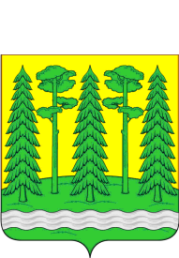 Комитет образованияАдминистрация Хвойнинского муниципального районаПРИКАЗот 26.11.2020 № 200                                               р.п. ХвойнаяОб итогах  районного дистанционного конкурса творческих работ «Александр Невский - Заступник земли Русской»         По итогам районного дистанционного конкурса творческих работ «Александр Невский - Заступник земли Русской»	ПРИКАЗЫВАЮ:Утвердить результаты районного дистанционного  конкурса творческих работ   «Александр Невский - Заступник земли Русской» согласно протоколу от 26.11.2020 года (приложение)1. В районном дистанционном  конкурсе творческих работ   «Александр Невский - Заступник земли Русской» награждаются дипломом  I степени следующие обучающиеся:1.1.  Бадарин Андрей, обучающийся 4 класса МАОУСШ №1 имени А.М.Денисова п. Хвойная;1.2.Чудаков Леонид, обучающийся 3 класса МАОУСШ №2 имени Е.А. Горюнова п.  Хвойная;1.3. Иванов Артём, обучающийся 1 класса МАОУСШ №2 имени Е.А. Горюнова п.  Хвойная ( учитель Изотова С.П.);1.4. Короблёва Софья, обучающаяся 1 класса МАОУСШ №2 имени Е.А. Горюнова п.  Хвойная;1.5. Мельникова Наталья, обучающаяся 1 класса МАОУСШ №2 имени Е.А. Горюнова п.  Хвойная;1.6. Кулыгин Никита, обучающийся 1 класса МАОУСШ №2 имени Е.А. Горюнова п.  Хвойная; 1.7. Константинова Елизавета, обучающаяся 5 класса МАОУСШ №1 имени А.М. Денисова  п.  Хвойная;2.Награждаются дипломом  II степени следующие обучающиеся:2.1.Андрущенко Анна, обучающаяся 4 класса МАОУСШ №2 имени Е.А. Горюнова п.  Хвойная;2.2. Векшинская Ирина, обучающаяся 3 класса МАОУСШ №2 имени Е.А. Горюнова п.  Хвойная;2.3. Кузнецова Диана, обучающаяся 1 класса МАОУСШ №2 имени Е.А. Горюнова п.  Хвойная;2.4. Орлов Арсений, обучающийся 3 класса МАОУСШ №2 имени Е.А. Горюнова п.  Хвойная;2.5. Смолина Софья, обучающаяся 3 класса МАОУСШ №2 имени Е.А. Горюнова п.  Хвойная;2.6.Смолина Маргарита, обучающаяся 1 класса МАОУСШ №2 имени Е.А. Горюнова п.  Хвойная;2.7. Соловьёва Валерия, обучающаяся 1 класса МАОУСШ №2 имени Е.А. Горюнова п.  Хвойная;2.8. Тимофеев Артем, обучающийся 3 класса МАОУСШ №2 имени Е.А. Горюнова п.  Хвойная;2.9. Михайлусова Виктория, обучающаяся 5 класса МАОУСШ №1 имени А.М. Денисова  п.  Хвойная;2.10.  Некрасов Александр, обучающийся 2 класса МАОУСШ №1 имени А.М.Денисова п. Хвойная (учитель Максимова Е.И.);3.Награждаются дипломом  III степени следующие обучающиеся:3.1. Цветков Максим, обучающийся 3 класса МАОУСШ №2 имени Е.А. Горюнова п.  Хвойная;3.2. Корниенко Виктория, обучающаяся 3 класса МАОУСШ №2 имени Е.А. Горюнова п.  Хвойная;3.3. Ярмолич Андрей, обучающийся 5 класса МАОУСШ №2 имени Е.А. Горюнова п.  Хвойная;3.4. Федоров Никита, обучающийся 1 класса МАОУСШ №2 имени Е.А. Горюнова п.  Хвойная;3.5. Каравашкина Дарья, обучающаяся 4 класса МАОУСШ №1 имени А.М. Денисова  п.  Хвойная;3.6. Константинова Милана, обучающаяся 2 класса МАОУСШ №1 имени А.М. Денисова  п.  Хвойная;3.7. Лихач Полина, обучающаяся 1 класса МАОУСШ №1 имени А.М. Денисова  п.  Хвойная;3.8. Парейчук  Полина, обучающаяся 2 класса МАОУСШ №1 имени А.М. Денисова  п.  Хвойная (учитель Алексеева Т.С.);3.9. Лихач Степан, обучающийся 2 класса МАОУСШ №1 имени А.М. Денисова  п.  Хвойная; (учитель Максимова Е.И.);4.Награждаются дипломом  участника следующие обучающиеся:4.1.Астанина Дарья, обучающаяся 3 класса МАОУСШ №2 имени Е.А. Горюнова п.  Хвойная;4.2.Васильева Олеся, обучающаяся 4 класса МАОУСШ №2 имени Е.А. Горюнова п.  Хвойная;4.3. Загузова Анна, обучающаяся 5 класса МАОУСШ №2 имени Е.А. Горюнова п.  Хвойная;4.4. Игнатов Степан, обучающийся 2 класса МАОУСШ №2 имени Е.А. Горюнова п.  Хвойная;4.5. Колмогорцева Марианна, обучающаяся 2 класса МАОУСШ №2 имени Е.А. Горюнова п.  Хвойная;4.6. Лосев Семён, обучающийся 1 класса МАОУСШ №2 имени Е.А. Горюнова п.  Хвойная;4.7. Птиченко Диана, обучающаяся 3 класса МАОУСШ №2 имени Е.А. Горюнова п.  Хвойная;4.8. Пятова Кристина, обучающаяся 4 класса МАОУСШ №2 имени Е.А. Горюнова п.  Хвойная;4.9. Соколов Кирилл, обучающийся 1 класса МАОУСШ №2 имени Е.А. Горюнова п.  Хвойная;4.10. Степанов Александр, обучающийся 4 класса МАОУСШ №2 имени Е.А. Горюнова п.  Хвойная;4.11. Терентьева Анастасия, обучающаяся 3 класса МАОУСШ №2 имени Е.А. Горюнова п.  Хвойная;4.12. Хохлова Дарья, обучающаяся 4 класса МАОУСШ №2 имени Е.А. Горюнова п.  Хвойная;4.13. Яковлева Арина, обучающаяся 3 класса МАОУСШ №2 имени Е.А. Горюнова п.  Хвойная;4.14. Иваничева Милана, обучающаяся 1 класса МАОУСШ №2 имени Е.А. Горюнова п.  Хвойная;4.15. Кирпичева Алена, обучающаяся2 класса МАОУСШ №1 имени А.М. Денисова п.  Хвойная (Максимова Е.И.);4.16. Кирюшкин Дмитрий, обучающийся4 класса МАОУСШ №1 имени А.М. Денисова п.  Хвойная;4.17. Кружкова Екатерина, обучающаяся7 класса МАОУСШ №1 имени А.М. Денисова п.  Хвойная;4.18. Кукушкин Максим, обучающийся2 класса МАОУСШ №1 имени А.М. Денисова п.  Хвойная;4.19. Максимова Светлана, обучающаяся4 класса МАОУСШ №1 имени А.М. Денисова п.  Хвойная;4.20. Мирзаханова Амалия, обучающийся2 класса МАОУСШ №1 имени А.М. Денисова п.  Хвойная;4.21. Михайлова Екатерина, обучающаяся2 класса МАОУСШ №1 имени А.М. Денисова п.  Хвойная (Максимова Е.И.);4.22. Никитин Савватий, обучающийся1 класса МАОУСШ №1 имени А.М. Денисова п.  Хвойная;4.23. Новиков Дмитрий, обучающийся2 класса МАОУСШ №1 имени А.М. Денисова п.  Хвойная (Алексеева Т.С.);4.24.Пермикина Василиса, обучающаяся1 класса МАОУСШ №1 имени А.М. Денисова п.  Хвойная;4.25. Петрова Дарина, обучающаяся4 класса МАОУСШ №1 имени А.М. Денисова п.  Хвойная;4.26. Быстров Артём обучающийся2 класса МАОУСШ №1 имени А.М. Денисова п.  Хвойная (Алексеева Т.С.);4.27. Романенко Елизавета, обучающаяся7 класса МАОУСШ №1 имени А.М. Денисова п.  Хвойная;4.28. Сарангова Злата, обучающаяся5 класса МАОУСШ №1 имени А.М. Денисова п.  Хвойная;4.29. Соломчак Екатерина, обучающаяся7 класса МАОУСШ №1 имени А.М. Денисова п.  Хвойная;4.30. Степанова Мария, обучающаяся2 класса МАОУСШ №1 имени А.М. Денисова п.  Хвойная (Максимова Е.И.) ;4.31. Ушаков Марк, обучающийся1 класса МАОУСШ №1 имени А.М. Денисова п.  Хвойная;4.32. Ананьева Анастасия, обучающаяся6 класса МАОУСШ №1 имени А.М. Денисова п.  Хвойная;4.33. Берсингов Егор, обучающийся4 класса МАОУСШ №1 имени А.М. Денисова п.  Хвойная;4.34. Брагарь Захар, обучающийся4 класса МАОУСШ №1 имени А.М. Денисова п.  Хвойная;4.35. Васильчиков Илья, обучающийся4 класса МАОУСШ №1 имени А.М. Денисова п.  Хвойная4.36. Гарькавец Василиса, обучающаяся1 класса МАОУСШ №1 имени А.М. Денисова п.  Хвойная;4.37. Гераскина Лина, обучающаяся2 класса МАОУСШ №1 имени А.М. Денисова п.  Хвойная (Алексеева Т.С.);4.38. Дубыларь Артем, обучающийся1 класса МАОУСШ №1 имени А.М. Денисова п.  Хвойная;4.39. Евтеев Кирилл, обучающийся1 класса МАОУСШ №1 имени А.М. Денисова п.  Хвойная;4.40. Егоров Илья, обучающийся1 класса МАОУСШ №1 имени А.М. Денисова п.  Хвойная;4.41. Елисеев  Иван, обучающийся1 класса МАОУСШ №1 имени А.М. Денисова п.  Хвойная;4.42. Еркешова Светлана, обучающаяся1 класса МАОУСШ №1 имени А.М. Денисова п.  Хвойная;4.43. Замыслова Оксана, обучающаяся5 класса МАОУСШ №1 имени А.М. Денисова п.  Хвойная;4.44. Иванов Михаил, обучающийся7 класса МАОУСШ №1 имени А.М. Денисова п.  Хвойная;4.45. Иванюгина Варвара, обучающаяся2 класса МАОУСШ №1 имени А.М. Денисова п.  Хвойная (Алексеева Т.С.);4.46. Изотова Татьяна, обучающаяся6 класса МАОУСШ №1 имени А.М. Денисова п.  Хвойная;4.47. Ильина Яна, обучающаяся1 класса МАОУСШ №1 имени А.М. Денисова п.  Хвойная;4.48. Кузьмина Маргарита, обучающаяся6 класса МАОУСШ №1 имени А.М. Денисова п.  Хвойная;4.49. Фокин Игорь, обучающийся6 класса МАОУСШ №1 имени А.М. Денисова п.  Хвойная;4.50. Орлова Дарья, обучающаяся6 класса МАОУСШ №1 имени А.М. Денисова п.  Хвойная;4.51. Вересова Екатерина, обучающаяся6 класса МАОУСШ №1 имени А.М. Денисова п.  Хвойная;4.52. Кондрашова Марина, обучающаяся6 класса МАОУСШ №1 имени А.М. Денисова п.  Хвойная;4.53. Бажанова Елизавета, обучающаяся6 класса МАОУСШ №1 имени А.М. Денисова п.  Хвойная;5. Контроль за исполнением  приказа возложить на директора МАОУ «Дом детского творчества Иванову С.А.Заместитель Председателякомитета образования                                                       О.С.Васильева